В соответствии со ст.ст. 11.2, 11.3, 11.10 Земельного кодекса Российской Федерации, Приказом Минэкономразвития России от 27.11.2014  № 762 "Об утверждении требований к подготовке схемы расположения земельного участка или земельных участков на кадастровом плане территории и формату схемы расположения земельного участка или земельных участков на кадастровом плане территории при подготовке схемы расположения земельного участка или земельных участков на кадастровом плане территории в форме электронного документа, формы схемы расположения земельного участка или земельных участков на кадастровом плане территории, подготовка которой осуществляется в форме документа на бумажном носителе", администрация  Ибресинского района Чувашской Республики п о с т а н о в л я е т:Утвердить схему расположения земельного участкана кадастровом плане территории Климовского сельского поселения Ибресинского района Чувашской Республики в связи с образованием земельного участка путем перераспределения земельного участка с кадастровым номером 21:10:060902:84 с землями находящимися в государственной или муниципальной собственности, проектная площадь: 1251 кв. м. Категория земель: земли населенных пунктов. Разрешенное использование: для ведения личного подсобного хозяйства(код(приусадебный земельный участок)(код по классификатору 2.2).  Территориальная зона в соответствии с ПЗЗ: Ж-1 (Зона застройки индивидуальными жилыми домами). Местоположение земельного участка: Чувашская Республика-Чувашия, р-н Ибресинский,  с/пос. Климовское.Врио главы администрацииИбресинского района                                                                                         М.П. ЕрмошкинМихайлова Н.Н.8 (83538) 22571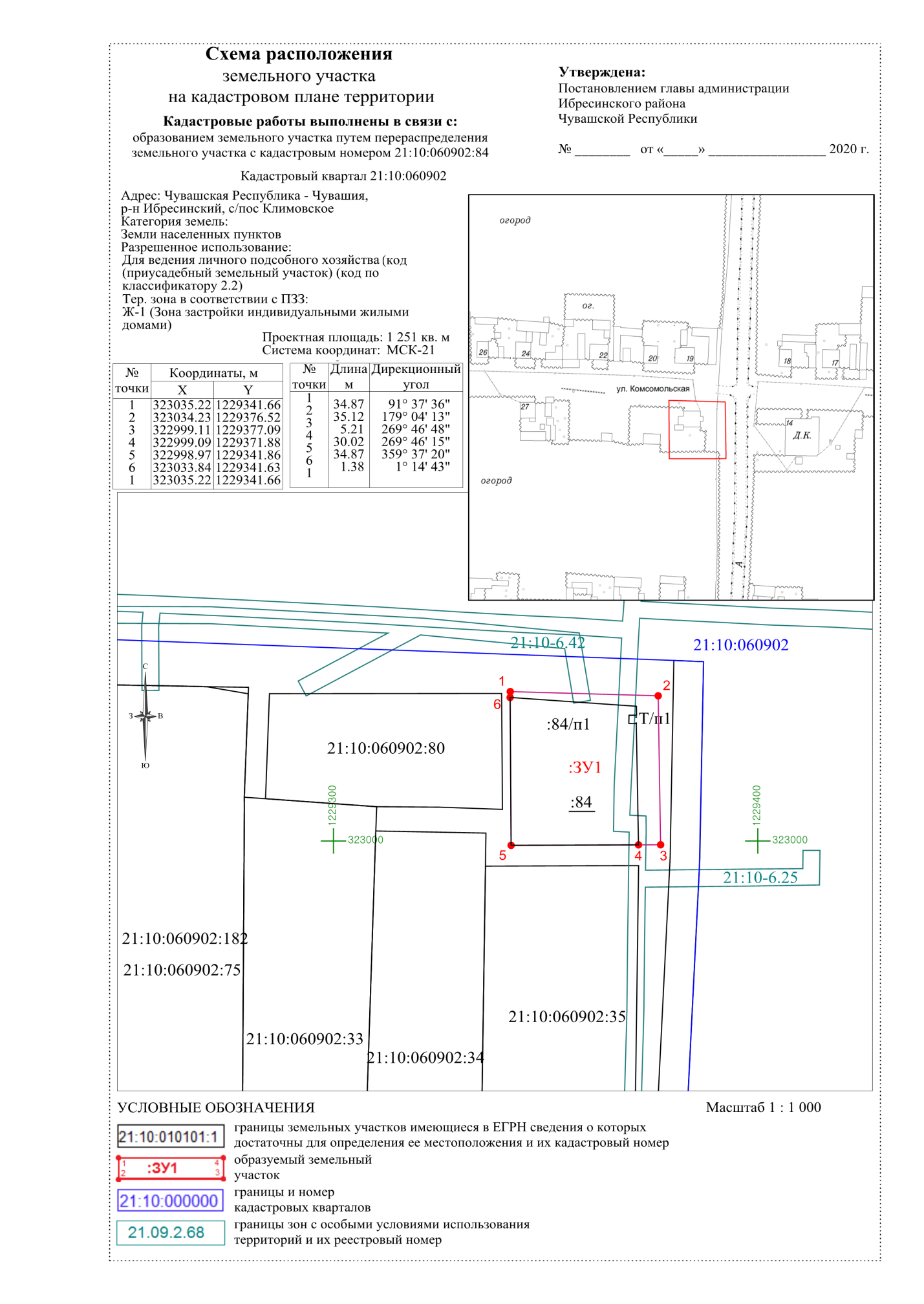 ЧĂВАШ РЕСПУБЛИКИ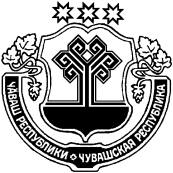 ЧУВАШСКАЯ РЕСПУБЛИКАЙĚПРЕÇ РАЙОНĚН АДМИНИТРАЦИЙЕЙЫШĂНУ13.10.2020       527№ЙěпреçпоселокěАДМИНИТРАЦИЯИБРЕИНКОГО РАЙОНАПОСТАНОВЛЕНИЕ13.10.2020    №527поселок ИбресиОб утверждении схемы  расположения земельного участкана кадастровом плане территории Климовского сельского поселения Ибресинского района Чувашской Республики